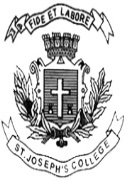 ST. JOSEPH’S COLLGE (AUTONOMOUS), BANGALORE-27UG – IV SEMESTERSEMESTER EXMINATION: APRIL 2019BOOE 4116: Applied BotanyTime: 1½hrs                                                                                                          Max. Marks: 35Draw diagrams and write examples wherever necessaryThis paper contains ONE printed page and THREE partsA. Answer any FIVE of the following:                                                                              5x2=10ResinsMushroom spawnFruiting bodyBiofertilizersEthnobotanyHydrophonicsPasteurization step in mushroom cultivationB. Write notes on any THREE of the following:                                                              3x5=15Spawn running in mushroom cultivationNutritional benefits of edible mushroomsCompost preparation in mushroom cultivationOrganic farming and its applicationsBiocontrol agents and their applicationsC. Write notes on any ONE of the following:                                                                1x10=10Various steps involved in cultivation of White Button Mushroom List out any five plants under each category and write their uses;MedicineFoodBOOE 4116 - A